Effective Schools Framework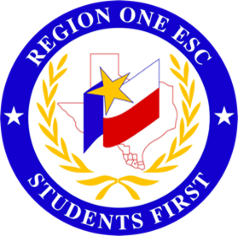 Agenda and Link to Materials/Resources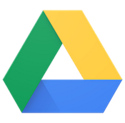        Google Link  click HERE. ​Agenda for Day One​Model of sustainable change​School Improvement Theory of Action​ESF Introduction​ESF Essential Action Deep Dives and Reflection​​ESF Diagnostic Process and long term planning​